 OBECNÍ ÚŘAD BRNÍŘOV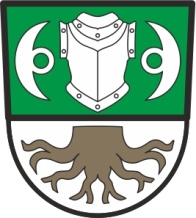 Z a s e d á n íZastupitelstva obce Brnířov se konáv pondělí 29. dubna 2019 od 19:30 hodinv zasedací místnosti Obecního úřadu Brnířov       Program:    ZahájeníKontrola plnění opatření z minulého jednáníPravidla hospodaření obce podle rozpočtuPřijetí dotace z dotačního titulu PSOV PK 2019 - Projekty obcí na opravu střechy hasičské zbrojniceVýběrové řízení na akci „Sociální bydlení“Rozpočtová opatřeníRůzné                                                                                                                                                                                       Zdeněk Šup                                                                                                                                         starosta obce v. r. Úřední deska OÚ:                                                        Elektronická deska: Vyvěšeno dne:    18. 4. 2019			        Vyvěšeno dne:  18. 4. 2019  Sejmuto dne:     29. 4. 2019                                        Sejmuto dne:   29. 4. 2019                                                                                                                                                